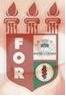 PLANILHA PARA CADASTROS DE LIVROS  BIBLIOTECA MARIA APARECIDA POURCHET CAMPOS        Classificação:  616.314                                      Código:	  3300Cutter:       I38i                                                 Data: Turma 2014Autor(s):  Inda, Thaianne GomesTitulo: Índice de ler/dort, em cirurgiões-dentistas da pós graduação da faculdade de odontologia do Recife-FOROrientador(a):  Prof. Homero Luiz Sales NevesCoorientador(a): Edição:  1ª        Editora  Ed. Do Autor     Local:  Recife    Ano:  2014  Páginas:  34Notas:  TCC – 1ª Turma graduação - 2014